МИНИСТЕРСТВО НА ЗЕМЕДЕЛИЕТО И ХРАНИТЕ – СОФИЯ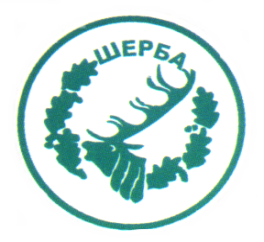 „СЕВЕРОИЗТОЧНО ДЪРЖАВНО ПРЕДПРИЯТИЕ” ДПТП:  ДЪРЖАВНО ЛОВНО СТОПАНСТВО „ШЕРБА”9100, с. Горен чифлик,ул. „Шерба” 7, Варненска областТел.  05141/2358, Е-mail: dls.sherba@dpshumen.bg	..............................................................................................................Изх.№ 1279/16.10.2015 г.офис с.Старо ОряховоИнформация по чл. 22б, ал. 2 т. 14 от ЗОПУведомяваме всички заинтересовани, че на основание сключен договор                                № Др-21/03.06.2015 г. между ТП ДЛС „Шерба“ и „Панда експерт“ ООД с предмет „Доставка на гориво-смазочни материали за МПС“ във връзка със заповед                                № 288/02.12.2014 г. на Директора на СИДП ДП гр. Шумен е извършено плащане, както следва:ЗАМ.ДИРЕКТОР:   /п/ печат                         /инж. Р.Радев/Упълномощен със Заповед №404/16.12.2014г. на Директора на ТП ДЛС „Шерба“№Основание за плащанеРазмер на плащането – лв. без ДДСДата на плащането1Фактура № 0100074551/29.09.2015 г.63.14 лв.08.10.2015 г.2Фактура № 0100074552/30.09.2015 г.767.07 лв.08.10.2015 г.3Фактура № 0100074553/30.09.2015 г.168.25 лв.08.10.2015 г.4Фактура № 0100074560/02.10.2015 г.107.96 лв.09.10.2015 г.5Фактура № 0100074565/05.10.2015 г.437.60 лв.09.10.2015 г.